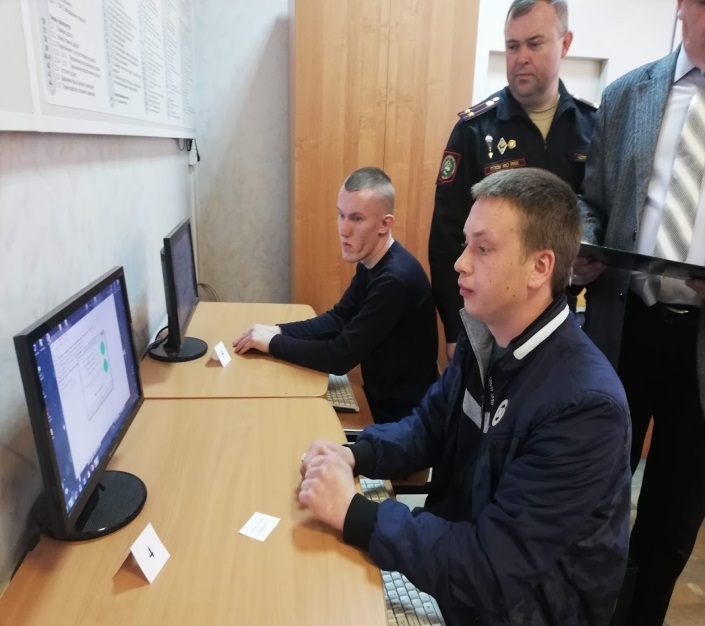 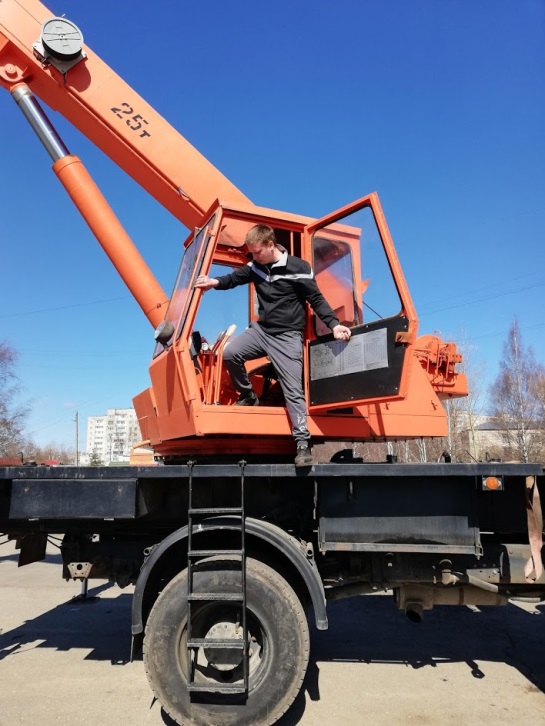 ЛомакинСергейКонстантиновичМужской2000  год рожденияУчился вГПОУ ЯО Ярославском Кадетском колледжес 2016 по 2019 по профессии «Машинист крана (крановщик)»УспеваемостьХорошо, ОтличноУчаствовалОбластной конкурс профмастерства по профессии «Машинист крана»Занятия в кружках, секциях, клубах, на курсах и т.д. Обучался и сдал экзамен на категорию «С»Наши кадеты сегодня:После окончания ГПОУ ЯО Ярославского кадетского колледжа, отслужил в армии и сейчас работает по профессии в ООО "КАПИТАЛГРУППСТРОЙ"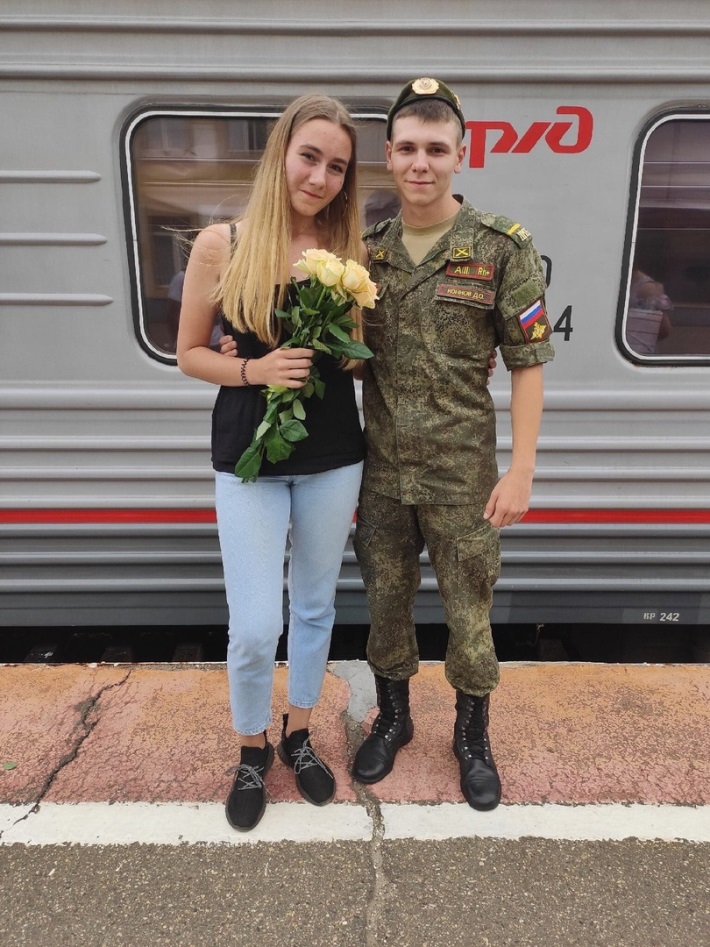 КонновДмитрийОлеговичМужской2000 год рожденияУчился в ГПОУ ЯО Ярославском Кадетском колледжес 2016 по 2019 по профессии «Машинист крана (крановщик)»УспеваемостьХорошо; ОтличноЗанятия в кружках, секциях, клубах, на курсах и т.д. Обучился и сдал квалификационные экзамены на категории «В» и «С»Наши кадеты сегодня:После окончания ГПОУ ЯО Ярославского кадетского колледжа, отслужил в армии и сейчас работает по профессии вПАО «Славнефть-ЯНОС»)Карьерный трек ГПОУ ЯО Ярославского кадетского колледжКарьерный трек ГПОУ ЯО Ярославского кадетского колледж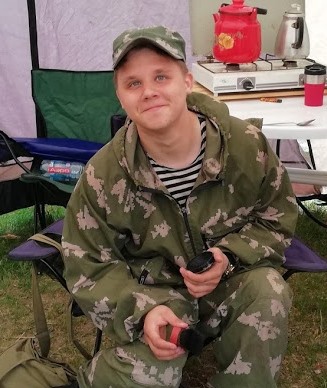 Иванов Сергей АлександровичМужской2000 год рожденияУчился в ГПОУ ЯО Ярославском Кадетском колледжес 2016 по 2019 по профессии «Машинист крана (крановщик)»УспеваемостьХорошоУчаствовалОбластная открытая военно-спортивная игра «Звезда-2018», проходившая в 28-й гвардейской ракетной Краснознамённой дивизии г. КозельскаЗанятия в кружках, секциях, клубах, на курсах и т.д. Военно-спортивный клуб «Ратник»Наши кадеты сегодня:После окончания ГПОУ ЯО Ярославского кадетского колледжа отслужил в войсках ВДВ, и продолжает работать и служить в РОСГВАРДИИ в г. Омске